Ek-3.1: 13.10.2023/09-03 gün ve sayılı Senato kararı ekidir.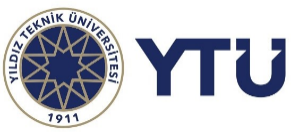 YILDIZ TEKNİK ÜNİVERSİTESİ YABANCI DİLLER YÜKSEKOKULU ÖĞRETİM VE SINAV YÖNERGESİBİRİNCİ BÖLÜMAmaç, Kapsam, Dayanak ve TanımlarAmaçMADDE 1- (1) Bu Yönergenin amacı; Yıldız Teknik Üniversitesi Yabancı Diller Yüksekokulu tarafından yürütülen eğitim-öğretim faaliyetlerine ilişkin usul ve esasları belirlemektir.KapsamMADDE 2- (1) Bu Yönerge, Yıldız Teknik Üniversitesi Yabancı Diller Yüksekokulu tarafından yürütülen eğitim-öğretim faaliyetlerini kapsar.DayanakMADDE 3- (1) Bu yönerge 06/11/1981 tarihli ve 2547 sayılı Kanunun 14’üncü, 20’nci, 21’inci, 49’uncu maddeleri ile 04/12/2008-27074 ve 28/06/2009-27272 sayılı “Yükseköğretim Kurumlarında Yabancı Dil Öğretimi ve Yabancı Dille Öğretim Yapılmasında Uyulacak Esaslara İlişkin Yönetmelik” hükümlerine ve “Yıldız Teknik Üniversitesi Ön lisans ve Lisans Eğitim-Öğretim Yönetmeliği” ile “Yıldız Teknik Üniversitesi Ders Eşdeğerlilik ve İntibak Esasları”na dayanılarak hazırlanmıştır.TanımlarMADDE 4- (1) Bu Yönergede geçen;Beklemeli Öğrenci: Zorunlu İngilizce hazırlık öğretimini başarısızlık veya devamsızlık nedeniyle süresinde tamamlayamayan öğrenciyi,Dönem Geçiş Başarı Notu: Dönem içinde yapılan sınav, ödev ve derse katılım notlarının Yönetim Kurulu tarafından belirlenen ağırlıklarla 100 üzerinden hesaplanan notu,İYS: İngilizce Yeterlik Sınavını,ç) Rektör: Yıldız Teknik Üniversitesi Rektörünü,Seçmeli Yabancı Dil Dersleri: Lisans öğrencilerinin isteğe bağlı aldıkları yabancı dil derslerini,Senato: Yıldız Teknik Üniversitesi Senatosunu,Üniversite: Yıldız Teknik Üniversitesini,YDYO: Yabancı Diller Yüksekokulunu,Yönetim Kurulu: Yabancı Diller Yüksekokulu Yönetim Kurulunu,ı) Zorunlu Yabancı Dil Dersleri: Lisans öğrencilerinin eğitimlerini tamamlamak üzere almak zorunda oldukları yabancı dil dersleriniİngilizce Öğretmenliği Lisans Programı: Yıldız Teknik Üniversitesi Eğitim Fakültesi İngilizce Öğretmenliği Lisans Programını (20.04.2021 gün ve 2021/04-07 sayılı Senato kararı ile değişiklik yapılmıştır.)ifade eder.İKİNCİ BÖLÜMGenel HükümlerMADDE 5 – (1) Zorunlu İngilizce hazırlık öğretimi; öğretim dili en az %30 İngilizce olan lisans programlarında uygulanır.Öğretim dili %100 Türkçe olan programlar için İngilizce hazırlık öğretimi verilmez.Zorunlu İngilizce hazırlık öğretimi YDYO Temel İngilizce Bölüm Başkanlığı tarafından yürütülür.Zorunlu ve seçmeli İngilizce dersleri YDYO Modern Diller Bölüm Başkanlığı tarafından yürütülür.Üniversite’de isteğe bağlı hazırlık öğretimi yoktur.Zorunlu İngilizce hazırlık öğretimi Üniversiteye ilk kayıt yoluyla gelen öğrencilere kayıt yaptırdıkları akademik yılda bir kez verilir ve öğrenciler zorunlu İngilizce hazırlık öğretimine ikinci kez katılamazlar. İlk akademik yılın sonunda hazırlık öğretiminde başarısız olan veya devamsızlıktan kalan öğrenciler beklemeli öğrenci sayılır.ÜÇÜNCÜ BÖLÜMZorunlu İngilizce Hazırlık Öğretimine İlişkin Esaslarİngilizce Yeterlik SınavıMADDE 6- (1) Zorunlu İngilizce hazırlık öğretimi, Temel İngilizce Bölümü tarafından yapılan İYS ile başlar.İYS, Güz yarıyılı başında, Güz ve Bahar yarıyılı sonunda olmak üzere bir akademik takvimde 3 (üç) kere yapılır.İYS, öğrencilerin hazırlık öğretiminden ve lisans programlarında yer alan zorunlu İleri İngilizce I ve İleri İngilizce II derslerinden muafiyetlerini belirler.İYS’ye giriş koşulları şunlardır:	Güz yarıyılı başında yapılacak İYS’ye, öğretim dili en az %30 İngilizce lisans programlarına kaydolan öğrenciler ile hazırlık öğretiminden beklemeli öğrenciler girer.Güz yarıyılı sonunda yapılacak İYS’ye, devam zorunluluğunu yerine getiren ve Güz yarıyılı dönem içi başarı notu ortalaması en az 85 (seksenbeş) puan olan A2 ve A2+ düzeyi öğrencileri ile devam zorunluluğunu yerine getiren ve Güz yarıyılı dönem içi başarı notu ortalaması en az 60 (altmış) puan olan B1 düzeyi öğrencileri ve beklemeli öğrenciler girer. (13.10.2023 gün ve 2023/09-03 sayılı Senato kararı ile değişiklik yapılmıştır.)	Bahar yarıyılı sonunda yapılan İYS’ye Güz ve Bahar yarıyılları için devam zorunluluğunu sağlayan ve Güz ve Bahar yarıyılı dönem içi başarı notlarının toplamının ortalaması en az 60 (altmış) olan öğrenciler ile beklemeli öğrenciler girer.Herhangi bir nedenle İYS’ye girmeyen öğrenciler için mazeret sınavı düzenlenmez.İngilizce Yeterlik Sınavı Uygulama EsaslarıMADDE 7- (1) İYS iki aşamalı olarak gerçekleştirilir. Sınavın birinci aşamasında öğrencilerin okuma becerisi ve dilin kullanımı, ikinci aşamasında ise dinleme ve/veya yazma becerileri ölçülür. (20.04.2021 gün ve 2021/04-07 sayılı Senato kararı ile değişiklik yapılmıştır.)2) İYS’nin her bir aşaması 50 (elli) puan üzerinden değerlendirilir. Güz yarıyılı başında yapılan İYS’nin birinci aşamasından 50 (elli) üzerinden en az 25 (yirmi beş) puan alan öğrenciler ikinci aşamaya girme hakkı kazanır. Sınavın birinci aşamasından 25 (yirmi beş) puanın altında not alan öğrenciler, ilgili düzeylere yerleştirilir.Sınavın birinci aşamasından en az 25 (yirmi beş) ve üzeri puan alarak ikinci aşamaya geçen öğrencilerin toplam puanı, birinci ve ikinci aşamadan aldıkları puanlar toplanarak hesaplanır.İYS’de başarılı sayılabilmek için, birinci ve ikinci aşama puanlarının toplamının 100 (yüz) tam puan üzerinden en az 60 (altmış) olması gerekir. İngilizce Öğretmenliği Lisans Programı öğrencileri için, İYS birinci ve ikinci aşama puanlarının toplamının 100 (yüz) tam puan üzerinden en az 85 (seksen beş) olması gerekir. (20.04.2021 gün ve 2021/04-07 sayılı Senato kararı ile değişiklik yapılmıştır.)İYS birinci ve ikinci aşama puanlarının toplamı 60’ın (altmış) altında olan öğrenciler başarısız sayılır ve ilgili düzeylere yerleştirilir. İYS birinci ve ikinci aşama puanlarının toplamı 85’in (seksen beş) altında olan İngilizce Öğretmenliği Lisans Programı öğrencileri başarısız sayılır ve ilgili düzeylere yerleştirilir. (20.04.2021 gün ve 2021/04-07 sayılı Senato kararı ile değişiklik yapılmıştır.)Güz yarıyılı başında yapılan İYS haricinde diğer İYS’lerde birinci aşamadan en az 25 (yirmi beş) puan alma koşulu aranmaz. Öğrenciler bu dönemlerde yapılan İYS’lerde sınavın iki aşamasının toplamında en az 60 (altmış) puan aldıkları takdirde başarılı sayılırlar. İngilizce Öğretmenliği Lisans Programı öğrencileri sınavın iki aşamasının toplamında en az 85 (seksen beş) puan aldıkları takdirde başarılı sayılırlar. (20.04.2021 gün ve 2021/04-07 sayılı Senato kararı ile değişiklik yapılmıştır.)Beklemeli öğrenciler için İYS’nin birinci aşamasından 25 (yirmi beş) puan alma koşulu aranmaz. Beklemeli öğrenciler İYS’nin iki aşamasının toplamında 60 (altmış) ve üzeri puan aldıkları takdirde başarılı sayılırlar. İngilizce Öğretmenliği Lisans Programı beklemeli öğrencileri sınavın iki aşamasının toplamında 85 (seksen) ve üzeri puan aldıkları takdirde başarılı sayılırlar. (20.04.2021 gün ve 2021/04-07 sayılı Senato kararı ile değişiklik yapılmıştır.)İYS sonuçları sınavın yapıldığı tarihten itibaren 3 (üç) yıl geçerlidir.MuafiyetMADDE 8- (1) Öğrencilerin, hazırlık öğretiminden ve İleri İngilizce I ve İleri İngilizce II derslerinden muaf sayılabilmeleri için İYS’den almaları gereken en düşük puanlar ile harf karşılıkları ve değerleri aşağıdadır:İngilizce Öğretmenliği Lisans Programı öğrencilerinin hazırlık öğretiminden muaf sayılabilmeleri için İYS’den almaları gereken en düşük puan ile harf karşılığı ve değeri aşağıdadır: (20.04.2021 gün ve 2021/04-07 sayılı Senato kararı ile değişiklik yapılmıştır.)İYS başarı puanlarının harf karşılıkları ve değerleri aşağıdadır:Üniversiteye ilk kayıt yoluyla gelen ve aşağıdaki koşullardan herhangi birini sağlayan öğrenciler, İngilizce hazırlık öğretiminden CB harf notu ile muaf sayılırlar. İngilizce Öğretmenliği Lisans Programı öğrencileri için aşağıda belirtilen koşullar ile gerçekleşecek muafiyette BA harf notu koşulu geçerlidir. (20.04.2021 gün ve 2021/04-07 sayılı Senato kararı ile değişiklik yapılmıştır.)Güz yarıyılı başında yapılan İYS’den en az 60 (altmış) puan alan öğrenciler,Güz yarıyılı başında yapılan İYS’den en az 85 (seksen beş) puan alan İngilizce Öğretmenliği Lisans Programı öğrencileri, (20.04.2021 gün ve 2021/04-07 sayılı Senato kararı ile değişiklik yapılmıştır.)Son 3 (üç) yıl içinde Üniversite’de İngilizce hazırlık öğretiminden başarılı olduğunu gösterir belgeye sahip olan öğrenciler,ç) Hazırlık öğretimini başarı ile tamamlamış Üniversite öğrencilerinden, merkezi yatay geçiş yolu ile Üniversitenin bir başka %30 ve üzeri İngilizce eğitim veren bölümüne (kurum içi) kayıt yaptıran öğrenciler,Üniversite öğrencisi iken merkezi yatay geçiş yolu ile Üniversitenin bir başka %30 ve üzeri İngilizce öğretim veya %100 Türkçe eğitim veren bölümlerine kayıt yaptıran öğrencilerin Modern Diller Bölümü tarafından yürütülen İngilizce derslerinin muafiyet/intibak işlemleri Yönetim Kurulu tarafından “YTÜ Ders Eşdeğerlilik ve İntibak Esasları” çerçevesinde yürütülür.4) Senato tarafından İYS’ye eşdeğer kabul edilen ulusal sınavların herhangi birinden son 5 (beş) yıl içinde yeterli puanı almış olan öğrenciler ile Senato tarafından İYS’ye eşdeğer kabul edilen uluslararası sınavların herhangi birinden geçerlilik süresi içinde yeterli puanı almış olan öğrencilerin hazırlık öğretiminden muafiyet için gereken puan aralıkları ve başarı notları aşağıdaki tabloda yer alan şekilde uygulanır.İngilizce Dil Sınavlarının Eşdeğerliğine İlişkin Puan Aralıkları ve Başarı Notları Tablosu(* 01.02.2022 gün ve 2022/01-08 sayılı Senato kararı ile eklenmiştir.)İngilizce Öğretmenliği Lisans Programı öğrencileri için Senato tarafından İYS’ye eşdeğer kabul edilen uluslararası sınavların herhangi birinden geçerlilik süresi içinde yeterli puanı almış olan öğrencilerin hazırlık öğretiminden muafiyet için gereken puan aralıkları ve başarı notları aşağıdaki tabloda yer alan şekilde uygulanır. (20.04.2021 gün ve 2021/04-07 sayılı Senato kararı ile değişiklik yapılmıştır.)İngilizce Dil Sınavlarının Eşdeğerliğine İlişkin Puan Aralıkları ve Başarı Notları Tablosu(* 01.02.2022 gün ve 2022/01-08 sayılı Senato kararı ile eklenmiştir.)AODK (Avrupa Ortak Dil Kriterleri) kapsamında, İngilizce hazırlık öğretiminden en az CB harf notu ile başarılı olan öğrenciler B1 düzeyinin, en az BB harf notu ile başarılı olan öğrenciler ise B2 düzeyinin gerektirdiği dil yeterliliğine sahip kabul edilir.İngilizce hazırlık öğretiminden muafiyet belgelerinin asıllarının Temel İngilizce Bölüm Başkanlığı’na muafiyet talebine ilişkin bir dilekçe ile elden teslim edilmesi gerekir. Söz konusu belgeler Yönetim Kurulu tarafından değerlendirilir, kabul edilen belgeler geçerli olduğu eğitim-öğretim dönemine işlenir. Bu belgelerin ders kayıt tarihleri sonrasında teslim edilmesinin sonuçlarından öğrenci sorumludur.Öğrenci KabulüMADDE 9- (1) İYS’ye girmeyen, bu sınavdan başarısız olan veya muafiyet sağlayan sınavlar ile İngilizce yeterliklerini belgeleyemeyen öğrenciler zorunlu İngilizce hazırlık öğretimine devam etmek zorundadır.Öğretim SüresiMADDE 10-(1) Hazırlık öğretimi en az 15’er (on beş) haftalık iki yarıyıldan oluşur.İngilizce hazırlık öğretiminden başarısız olan ya da devamsızlık nedeniyle kalan öğrencilerin hazırlık öğretimini tekrar etme hakları yoktur. Bu öğrenciler, aşağıdaki tabloda belirtilen İYS’ye girme haklarından yararlanırlar:Bir yıllık hazırlık öğretimi sonunda başarısız olan öğrencilerden İYS’ye girme haklarını kullanmayan veya İYS hakları sonunda başarısız olan öğrenciler, talep etmeleri durumunda Yükseköğretim Kurulu’nun belirlediği esaslara göre ÖSYM tarafından aynı adı taşıyan ve öğretim dili Türkçe olan programlara yerleştirilirler. Geçiş için başvuruda bulunmayan öğrencilerin Üniversite ile ilişikleri kesilir.İYS’lerin tarih ve saatleri ait oldukları eğitim-öğretim yılı akademik takviminde ilan edilir.Devam zorunluluğuMADDE 11- (1) Hazırlık öğretiminde, Güz ve Bahar dönemlerinde ayrı ayrı olmak üzere,%85 oranında derslere devam etmek zorunludur. Her bir seviye için geçerli olacak devamsızlık süresi ilgili dönemin başında öğrencilere duyurulur.Devamsızlık süresini aşan öğrenciler „devamsız öğrenci’ durumuna düşer ve sınıf listelerinden çıkarılır. Bu öğrenciler, ilgili ve takip eden dönemin dersleri ile kısa, ara, yarıyıl sonu ve konuşma sınavlarına giremez.Devamsızlıktan kalan öğrenciler Güz ve Bahar yarıyılı sonunda yapılan İYS’ye girme hakkını kaybeder. Bu öğrencilerin, ilk girebilecekleri sınav, bir sonraki akademik yılın Güz yarıyılı başında düzenlenen İYS’dir.Öğrenciler kendi adlarına yapacakları her türlü sosyal, sportif, vb. etkinlik katılımı gibi tüm mazeretlerini kendilerine tanınan %15 devamsızlık süresi içerisinde kullanmak zorundadırlar. (19.09.2022 gün ve 2022/06-15 sayılı Senato kararı ile değişiklik yapılmıştır.)Üniversite adına sportif ve kültürel etkinliklere katılan öğrencilerin devamsızlığı %15 devamsızlık süresi içinde değerlendirilmez.Sağlık raporları en az 3 (üç) günlük olmak kaydıyla %15’lik devamsızlık süresi içerisinde değerlendirilmez. (Bu fıkra 19.09.2022 gün ve 2022/06-15 sayılı Senato kararı ile eklenmiştir.)Başarının DeğerlendirilmesiMADDE 12- (1) Devam zorunluluğunu yerine getiren hazırlık öğretimi öğrencilerinin başarı durumları, Yönetim Kurulu kararları çerçevesinde değerlendirilir.Öğrenciler, hazırlık öğretimini bir ya da iki yarıyıl sonunda bitirebilirler.Güz yarıyılı sonunda düzenlenecek İYS’ye girebilmek için; (13.10.2023 gün ve 2023/09-03 sayılı Senato kararı ile değişiklik yapılmıştır.)Devam zorunluluğunun yerine getirilmesi ve Güz yarıyılı başında yapılan İYS’de A2 ve A2+ düzeylerine yerleşen öğrenciler için dönem içi başarı notu ortalamasının en az 85 (seksenbeş) puan olması,Devam zorunluluğunun yerine getirilmesi ve Güz yarıyılı başında yapılan İYS’de B1 düzeyine yerleşen öğrenciler için dönem içi başarı notu ortalamasının en az 60 (altmış) puan olması gereklidir.Güz yarıyılı sonunda düzenlenecek İYS’den 100 (yüz) üzerinden en az 60 (altmış) puan alan öğrenciler başarılı sayılırlar ve Bahar yarıyılı başında lisans eğitimlerine başlayabilirler. İngilizce Öğretmenliği Lisans Programı öğrencileri için İYS başarı koşulu 85 (seksen beş) puandır. (20.04.2021 gün ve 2021/04-07 sayılı Senato kararı ile değişiklik yapılmıştır.)Güz yarıyılı sonunda yapılan İYS’den 100 (yüz) üzerinden en az 70 (yetmiş) puan) alan öğrenciler, İleri İngilizce I ve İleri İngilizce II derslerinden de BB (3.00) harf notu ile muaf sayılırlar.Güz yarıyılı sonunda yapılan İYS’den 59 (elli dokuz) ve altında puan alan ya da İYS’ye girmeyen A2 öğrencileri Bahar yarıyılında B1 düzeyinde, A2+ öğrencileri B1+ düzeyinde ve B1 öğrencileri ise B2 düzeyinde hazırlık öğretimlerine devam ederler. Bu durumdaki öğrenciler, devam zorunluluğunun yerine getirilmesi ve Güz ve Bahar yarıyılı dönem içi başarı notları toplamının ortalamasının en az 60 (altmış) puan olması şartıyla Bahar yarıyılı sonunda yapılan İYS’ye girebilirler. (13.10.2023 gün ve 2023/09-03 sayılı Senato kararı ile değişiklik yapılmıştır.)Bahar yarıyılı sonunda düzenlenecek İYS’ye girebilmek için;Devam zorunluluğunu yerine getirilmesi,Güz ve Bahar yarıyılı dönem içi başarı notları toplamının ortalamasının en az 60 (altmış) puan olması koşullarının sağlanması gerekir.Bahar yarıyılı sonunda düzenlenecek İYS’den 100 (yüz) üzerinden en az 60 (altmış) puan alan öğrenciler başarılı sayılırlar. İngilizce Öğretmenliği Lisans Programı öğrencileri için Bahar yarıyılı sonu İYS başarı koşulu 85 (seksen beş) puandır. (20.04.2021 gün ve 2021/04- 07 sayılı Senato kararı ile değişiklik yapılmıştır.)Bahar yarıyılı sonunda yapılan İYS’den 100 (yüz) üzerinden en az 70 (yetmiş) puan) alan öğrenciler, İleri İngilizce I ve İleri İngilizce II derslerinden de BB (3.00) harf notu ile muaf sayılırlar.Bahar yarıyılı sonunda yapılan İYS’den, 59 (elli dokuz) ve altında puan alan öğrenciler beklemeli öğrenci olur. Bahar yarıyılı sonunda yapılan İYS'den 84 (seksen dört) ve altında puan alan İngilizce Öğretmenliği Lisans Programı öğrencileri beklemeli öğrenci olur. (20.04.2021 gün ve 2021/04-07 sayılı Senato kararı ile değişiklik yapılmıştır.)İzinli SayılmaMADDE 13-(1) Hazırlık öğretiminden izinli sayılmayı talep eden öğrencilerin;	“YTÜ Ön Lisans ve Lisans Eğitim-Öğretim Yönetmeliği”nde tanımlanan geçerli mazeretlerinin olması ve bu mazeretlerin belgelendirilmesi,Durumlarını belirten bir dilekçe ile Temel İngilizce Bölüm Başkanlığına başvurmaları gerekir.(2) Hazırlık öğretiminden izinli sayılmaya ilişkin dilekçe ve belgeler Yönetim Kurulu tarafından değerlendirilir. Yönetim Kurulu tarafından uygun görülen izinler yıllık olarak uygulanır. Temel İngilizce Bölümü Zorunlu İngilizce Hazırlık Öğretimi bir yılı (güz ve bahar yarıyılı) kapsadığı için hazırlık eğitiminin sürekliliği açısından yarıyıllık izin verilmez. (20.04.2021 gün ve 2021/04-07 sayılı Senato kararı ile değişiklik yapılmıştır.) Bu nedenle, söz konusu başvuruların güz yarıyılında YTÜ Ön Lisans ve Lisans Eğitim-Öğretim Yönetmeliğinde (Madde 35, 2-3) belirtilen süre içerisinde yapılması gerekmektedir. (Bu cümle 01.02.2022 gün ve 2022/01-08 sayılı Senato kararı ile eklenmiştir.)Mazeret SınavlarıMADDE 14- (1) Mazeret sınavları sadece ara sınavlar için yapılır.Herhangi bir mazeret nedeniyle ara sınava giremeyen öğrenciler için, “YTÜ Yarıyıl İçi Sınavları İçin Mazeretlerin Kabulü ve Mazeret Sınavlarının Yapılış Esasları”nda yer alan hükümler uygulanır.Herhangi bir nedenle mazeret sınavına girmeyen öğrenciler sınav hakkını kaybeder.İYS Sonuçlarına İtirazMADDE 15- (1) Sınav sonuçlarının ilanını takip eden 3 (üç) iş günü içinde dilekçe ile itiraz edilebilir. İtiraz dilekçeleri Temel İngilizce Bölüm Başkanlığına elden teslim edilir.(2) Yapılan itirazlar Temel İngilizce Bölüm Başkanlığınca oluşturulan en az 3 (üç) kişilik komisyon tarafından incelenir ve itiraz süresinin bitiminden itibaren en geç 10 (on) iş günü içinde karara bağlanarak ilan edilir.DÖRDÜNCÜ BÖLÜMZorunlu ve Seçmeli Yabancı Dil Derslerine İlişkin EsaslarUygulamaMADDE 16 – (1) Zorunlu ve seçmeli yabancı dil dersleri Modern Diller Bölümü tarafından yürütülür.Devam ZorunluluğuMADDE 17- (1) Modern Diller Bölümü tarafından yürütülen zorunlu ve seçmeli yabancı dil derslerine %70 oranında devam etmek zorunludur.Öğrenciler kendi adlarına yapacakları her türlü sosyal, sportif, vb. etkinlik katılımı ile (Sağlık Kurulu Raporu hariç) raporlu olmaları gibi tüm mazeretlerini kendilerine tanınan bu%30 devamsızlık süresi içinde kullanmak zorundadırlar.Üniversite adına sportif ve kültürel etkinliklere katılan öğrencilerin devamsızlığı %30 devamsızlık süresi içinde değerlendirilmez.MuafiyetMADDE 18 – (1) Eğitim dili %30 ve üzeri İngilizce olan bir bölüme kayıt yaptıran öğrenciler ile beklemeli öğrencilerin, İleri İngilizce I ve İleri İngilizce II derslerinden muafiyet puanları aşağıdaki tabloda yer alan şekilde uygulanır.(* 01.02.2022 gün ve 2022/01-08 sayılı Senato kararı ile eklenmiştir.)Eğitim dili Türkçe olan bir bölüme kayıt yaptıran öğrencilerin, İngilizce I ve İngilizce II derslerinden muafiyet puanları aşağıdaki tabloda yer alan şekilde uygulanır.(* 01.02.2022 gün ve 2022/01-08 sayılı Senato kararı ile eklenmiştir.)İngilizce I ve İngilizce II Muafiyet Sınavı, Güz yarıyılı başında, Modern Diller Bölüm Başkanlığı tarafından yapılır.İngilizce I ve İngilizce II derslerinden muaf olmak veya bu derslerden not yükseltmek isteyen lisans öğrencilerinin buna ilişkin belgelerinin asıllarını Modern Diller Bölüm Başkanlığına dilekçe ile elden teslim etmesi gerekir. Söz konusu belgeler Yönetim Kurulu tarafından değerlendirilir. Kabul edilen belgeler geçerli olduğu eğitim öğretim dönemine işlenir. (31.08.2021 gün ve 2021/07-16 sayılı Senato kararı ile değişiklik yapılmıştır.)İleri İngilizce I, İleri İngilizce II derslerinden muaf olmak veya bu derslerden not yükseltmek isteyen lisans öğrencilerinin buna ilişkin belgelerinin asıllarını Modern Diller Bölüm Başkanlığına dilekçe ile elden teslim etmesi gerekir. Söz konusu belgeler Yönetim Kurulu tarafından değerlendirilir. Kabul edilen belgeler geçerli olduğu eğitim öğretim dönemine işlenir. (31.08.2021 gün ve 2021/07-16 sayılı Senato kararı ile değişiklik yapılmıştır.)İleri İngilizce I, İleri İngilizce II, İngilizce I, İngilizce II derslerinden muafiyet sağlayan ulusal sınavların sonuç belgelerinin geçerlilik süresi 5 (beş) yıldır. Uluslararası sınavların sonuç belgeleri ise geçerlilik süreleri içinde hüküm ifade ederler.Başarının DeğerlendirilmesiMADDE 19 – (1) Modern Diller Bölüm Başkanlığı tarafından verilen zorunlu ve seçmeli yabancı dil dersleri için uygulanan başarı değerlendirmesinde “Yıldız Teknik Üniversitesi Ön Lisans ve Lisans Eğitim-Öğretim Yönetmeliği” hükümleri uygulanır.Sınav Sonuçlarına İtirazMADDE 20– (1) Modern Diller Bölüm Başkanlığı tarafından yapılan sınavlara, Sınav sonuçlarının ilan edildiği günden itibaren 3 (üç) iş günü içinde dilekçe ile itiraz edilebilir. İtiraz dilekçeleri Modern Diller Bölüm Başkanlığına elden teslim edilir.(2) Yapılan itirazlar Modern Diller Bölüm Başkanlığınca oluşturulan ve ilgili öğretim elemanının da yer aldığı en az 3 (üç) kişilik komisyon tarafından incelenir ve itiraz süresinin bitiminden itibaren en geç 10 (on) iş günü içinde karara bağlanarak ilan edilir.BEŞİNCİ BÖLÜMDiğer HükümlerMADDE 21 – (1) Bu yönergede hüküm bulunmayan hususlarda, “Yıldız Teknik Üniversitesi Ön lisans ve Lisans Eğitim-Öğretim Yönetmeliği” ve “Yıldız Teknik Üniversitesi Ders Eşdeğerlilik ve İntibak Esasları” uygulanır.ALTINCI BÖLÜMYürürlük ve YürütmeYürürlükMADDE 22– (1) Bu yönerge 2023-2024 Eğitim-Öğretim yılı güz yarıyılından itibaren uygulanmak üzere Senato tarafından kabul edildiği tarihte yürürlüğe girer. (13.10.2023 gün ve 2023/09-03 sayılı Senato kararı ile değişiklik yapılmıştır.)YürütmeMADDE 23– (1) Bu yönerge Yıldız Teknik Üniversitesi Rektörü tarafından yürütülür.Sınav türüMuafiyet için Alınması Gereken PuanlarMuafiyet için Alınması Gereken PuanlarSınav türüHazırlıkİleri İngilizce I ve İleri İngilizce IIİYS60 (CB / 2.50)70 (BB / 3.00)Sınav türüMuafiyet için Alınması Gereken PuanlarSınav türüHazırlıkİYS85 (BA/3.50)BAİARI PUANLARI VE HARF KARİILIĞI DEĞERLERİBAİARI PUANLARI VE HARF KARİILIĞI DEĞERLERİBAİARI PUANLARI VE HARF KARİILIĞI DEĞERLERİBAİARI PUANLARI VE HARF KARİILIĞI DEĞERLERİStandart Yüzdesel AralıklarHarfSayısalSözel90-100AA4.00Başarılı80-89BA3.50Başarılı70-79BB3.00Başarılı60-69CB2.50Başarılı0-59BaşarısızBaşarısızBaşarısızSınavlarCBBBBAAAİYS60-6970-7980-8990-100YDS, e-YDS, YÖKDİL, *e-YÖKDİL60-6970-7980-8990-100TOEFL IBT72-8384-9596-107108-120PTE Akademik55-7071-7778-8384-90SınavlarBAAAİYS85-8990-100YDS, e-YDS, YÖKDİL, *e-YÖKDİL85-8990-100TOEFL IBT102-107108-120PTE Akademik81-8384-90Bahar yarıyılı sonunda hazırlık öğretiminden başarısız olan ya da Güz/Bahar yarıyılında devamsızlıktan kalan öğrencilerin girebilecekleri İYS’lerBahar yarıyılı sonunda hazırlık öğretiminden başarısız olan ya da Güz/Bahar yarıyılında devamsızlıktan kalan öğrencilerin girebilecekleri İYS’ler1. hakGüz yarıyılı başındaki İYS2. hakGüz yarıyılı sonundaki İYS3. hakBahar yarıyılı sonundaki İYS4. hakBir sonraki akademik yılın Güz yarıyılı başındaki İYSSınavlarBBBAAAİYS70-7980-8990-100YDS, e-YDS, YÖKDİL, * e-YÖKDİL70-7980-8990-100TOEFL IBT84-9596-107108-120PTE Akademik71-7778-8384-90SınavlarCBBBBAAAİngilizce I- İngilizce II Muafiyet Sınavı60-6970-7980-8990-100İYS, YDS, e-YDS, YÖKDİL, * e-YÖKDİL40-4950-5960-6970-100TOEFL IBT48-5960-7172-8384-120PTE Akademik30-4445-5455-7071-90